Proszę podać informacje dotyczące kandydatki/kandydata do tytułu „Społecznika Roku”Czy kandydatka/kandydat był/a zaangażowany/a w działalność społeczną przed epidemią COVID-19? Na czym polegało to zaangażowanie? (maks. 1000 znaków ze spacjami)Na czym polegało społeczne zaangażowanie kandydatki/kandydata  w czasie  epidemii    COVID-19? Jakie były rezultaty tego zaangażowania (np.: ile osób udało się zaktywizować, ilu osobom udzielono wsparcia, jakie produkty udało się pozyskać lub wytworzyć)?Krótki opis (maks. 1000 znaków ze spacjami). Opis może być zastąpiony/uzupełniony linkiem do materiału video.Czy i jak kandydatka/kandydat zaangażował/a inne osoby, organizacje, instytucje w przeciwdziałanie epidemii COVID-19 lub jej skutkom ? (maks. 500 znaków ze spacjami)W ramach jakiej organizacji/ grupy nieformalnej/ instytucji kandydatka/kandydat był/a zaangażowany/a w przeciwdziałanie epidemii COVID-19 lub jej skutkom?Kontakt do instytucji/organizacji mogącej udzielić referencji.(wymagane jest podanie co najmniej jednego kontaktu)Załączniki w formie linków – artykuły, filmy, zdjęcia (Facebook, YouTube, Twitter, Instagram, blog, strona internetowa, galerie zdjęć, itp.) (niewymagane)Skąd dowiedział/a się Pan/Pani o Konkursie? z informacji w tygodniku „Newsweek” z mediów społecznościowych z wiadomości mailowej od znajomych/współpracowników od laureata Konkursu inne (jakie?): ................Dane kontaktowe osoby zgłaszającej.Oświadczenia (zaznaczyć tak/nie)Oświadczam, że poinformowałem/am Nominowanego o chęci zgłoszenia go do Konkursu przekazałem/am mu KLAUZULĘ INFORMACYJNĄ – KONKURS „SPOŁECZNIK ROKU” oraz otrzymałem/am od niego zgodę na nominację i wykorzystanie jego danych osobowych. Wyrażam zgodę na przetwarzanie przez Akademię Rozwoju Filantropii w Polsce z siedzibą w Warszawie, przy ulicy Marszałkowskiej 6/6, 00-590 Warszawa (dalej: „Administrator”) oraz partnerów konkursu, moich danych osobowych, opisanych w KLAUZULI INFORMACYJNEJ – KONKURS „SPOŁECZNIK ROKU” dotyczącej przetwarzania danych osobowych, w celu:a) organizacji konkursu o tytuł „Społecznika Roku 2021” tygodnika „Newsweek Polska” (w szczególności uzyskania informacji o kandydatach),b) informowania o bieżących działaniach Administratora. Tak	 NieW tym celu wyrażam zgodę na kontakt ze strony Administratora przy wykorzystaniu następujących form kontaktu:wiadomości elektroniczne (e-mail, SMS/MMS) Tak	 Niepołączenia głosowe Tak	 NieWyrażenie zgody jest dobrowolne, aczkolwiek niezbędne do udziału w Konkursie.KARTA ZGŁOSZENIOWA Konkurs o tytuł „Społecznika Roku 2021” tygodnika „Newsweek Polska”Kategoria: zaangażowanie społeczne w czasie epidemii COVID-19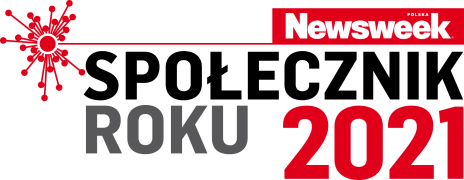 Imię: Nazwisko:Miejsce zamieszkania (miejscowość): Miejsce zamieszkania (miejscowość): Adres korespondencyjny:Adres korespondencyjny:Telefon: e-mail: Nazwa organizacji/grupy/instytucji: Czym zajmuje się organizacja (grupa, instytucja)? Jakie są jej główne cele? (maks. 500 znaków ze spacjami)  Nazwa organizacji/ grupy/ instytucji (1)   Nazwa organizacji/ grupy/ instytucji (1)   Telefon:e-mail: Nazwa organizacji/ grupy/ instytucji (2)   Nazwa organizacji/ grupy/ instytucji (2)   Telefon:e-mail:Opis:Link:Imię: Nazwisko:Instytucja: Instytucja: Telefon:  e-mail: 